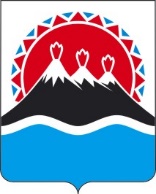 П О С Т А Н О В Л Е Н И ЕРЕГИОНАЛЬНОЙ СЛУЖБЫ ПО ТАРИФАМ И ЦЕНАМ  КАМЧАТСКОГО КРАЯ                   г. Петропавловск-КамчатскийВ соответствии с Федеральными законами от 27.07.2010 № 190-ФЗ «О теплоснабжении», постановлением Правительства Российской Федерации от 22.10.2012 № 1075 «О ценообразовании в сфере теплоснабжения», приказами ФСТ России от 13.06.2013 № 760-э «Об утверждении Методических указаний по расчету регулируемых цен (тарифов) в сфере теплоснабжения», от 07.06.2013 № 163 «Об утверждении Регламента открытия дел об установлении регулируемых цен (тарифов) и отмене регулирования тарифов в сфере теплоснабжения», постановлением Правительства Российской Федерации от 30.04.2014 № 400 «О формировании индексов изменения размера платы граждан за коммунальные услуги в Российской Федерации», законом Камчатского края от 27.11.2019 № 396 «О краевом бюджете на 2020 год и на плановый период 2021 и 2022 годов», постановлением Правительства Камчатского края от 19.12.2008 № 424-П «Об утверждении Положения о Региональной службе по тарифам и ценам Камчатского края», протоколом Правления Региональной службы по тарифам и ценам Камчатского края от 23.09.2020 № ХХПОСТАНОВЛЯЮ:1. Внести в приложения 5 - 6 к постановлению Региональной службы по тарифам и ценам Камчатского края от 20.12.2018 № 442 «Об утверждении тарифов в сфере теплоснабжения ПАО «Камчатскэнерго» потребителям Николаевского сельского поселения Елизовского района, на 2019-2023 годы» изменения, изложив их в редакции согласно приложениям 1 - 2 к настоящему постановлению.2. Настоящее постановление вступает в силу через десять дней после дня его официального опубликования и распространяется на правоотношения, возникшие с 01 июля 2020 года.Приложение 4Приложение 1к постановлению Региональной службыпо тарифам и ценам Камчатского края от 23.09.2020 № ХХ«Приложение 5к постановлению Региональной службыпо тарифам и ценам Камчатского края от 20.12.2018 № 442Тарифы на теплоноситель, поставляемый ПАО «Камчатскэнерго» потребителям Николаевского сельского поселения Елизовского района
на 2019 - 2023 годы<*>  значения льготных тарифов на теплоноситель, поставляемый населению и исполнителям коммунальных услуг для населения на период, 2021, 2022 и 2023 годов устанавливаются при ежегодной корректировке тарифов экономически обоснованных с учетом утвержденных индексов изменения размера вносимой гражданами платы за коммунальные услуги в среднем по субъектам Российской Федерации и предельно допустимых отклонений по отдельным муниципальным образованиям от величины указанных индексов по субъектам Российской Федерации в соответствии с Основами формирования индексов изменения размера платы граждан за коммунальные услуги в Российской Федерации, утвержденными постановлением Правительства Российской Федерации от 30 апреля 2014 г. № 400 «О формировании индексов изменения размера платы граждан за коммунальные услуги в Российской Федерации».* Выделяется в целях реализации пункта 6 статьи 168 Налогового кодекса Российской Федерации (часть вторая)».Приложение 2к постановлению Региональной службыпо тарифам и ценам Камчатского края от 23.09.2020 № ХХ«Приложение 6к постановлению Региональной службыпо тарифам и ценам Камчатского края от 20.12.2018 № 442Тарифы на горячую воду в открытой системе теплоснабжения (горячего водоснабжение), поставляемую ПАО «Камчатскэнерго» потребителям Николаевского сельского поселения Елизовского района на 2019 - 2023 годы<*>  значение компонента на тепловую энергию и теплоноситель для населения и исполнителям коммунальных услуг для населения на период 2021, 2022 и 2023 годов устанавливается при ежегодной корректировке тарифов с учетом утвержденных индексов изменения размера вносимой гражданами платы за коммунальные услуги в среднем по субъектам Российской Федерации и предельно допустимых отклонений по отдельным муниципальным образованиям от величины указанных индексов по субъектам Российской Федерации в соответствии с Основами формирования индексов изменения размера платы граждан за коммунальные услуги в Российской Федерации, утвержденными постановлением Правительства Российской Федерации от 30 апреля 2014 г. № 400 «О формировании индексов изменения размера платы граждан за коммунальные услуги в Российской Федерации».* Выделяется в целях реализации пункта 6 статьи 168 Налогового кодекса Российской Федерации (часть вторая)Примечание: приказом Министерства жилищно-коммунального хозяйства и энергетики Камчатского края от 30.11.2015 № 595 «Об утверждении нормативов расхода тепловой энергии, используемой на подогрев холодной воды для предоставления коммунальной услуги по горячему водоснабжению в муниципальных образованиях, расположенных в границах Елизовского муниципального района Камчатского края» утвержден норматив расхода тепловой энергии, используемой на подогрев холодной воды для предоставления коммунальной услуги по горячему водоснабжению ПАО «Камчатскэнерго» в Елизовском муниципальном районе Камчатского края. В соответствии с пунктом 42 Правил предоставления коммунальных услуг собственникам и пользователям помещений в многоквартирных домах и жилых домов, утвержденных постановлением Правительства Российской Федерации от 06.05.2011 № 354, расчетная величина тарифа на горячую воду в открытой системе теплоснабжения (горячее водоснабжение) населению и исполнителям коммунальных услуг для населения с учетом вида благоустройства и с учетом НДС составляет:        ».[Дата регистрации]№[Номер документа]О внесении изменений в приложения 5 - 6 к постановлению Региональной службы по тарифам и ценам Камчатского края от 20.12.2018 № 442 «Об утверждении тарифов в сфере теплоснабжения ПАО «Камчатскэнерго» потребителям Николаевского сельского поселения Елизовского района, на 2019 -2023 годы»Руководитель[горизонтальный штамп подписи 1]И.В. Лагуткина№ п/пНаименование регулируемой организацииВид тарифаГод (период)Год (период)Вид теплоносителяВид теплоносителя№ п/пНаименование регулируемой организацииВид тарифаГод (период)Год (период)ВодаПар1.Экономически обоснованный тариф для прочих потребителей
(тарифы указываются без НДС)Экономически обоснованный тариф для прочих потребителей
(тарифы указываются без НДС)Экономически обоснованный тариф для прочих потребителей
(тарифы указываются без НДС)Экономически обоснованный тариф для прочих потребителей
(тарифы указываются без НДС)Экономически обоснованный тариф для прочих потребителей
(тарифы указываются без НДС)Экономически обоснованный тариф для прочих потребителей
(тарифы указываются без НДС)1.1ПАО «Камчатскэнерго»одноставочный руб./куб.модноставочный руб./куб.м01.01.2019 -08.03.201937,251.2ПАО «Камчатскэнерго»одноставочный руб./куб.модноставочный руб./куб.м09.03.2019 -30.06.201935,281.3ПАО «Камчатскэнерго»одноставочный руб./куб.модноставочный руб./куб.м01.07.2019 -31.12.201935,471.4ПАО «Камчатскэнерго»одноставочный руб./куб.модноставочный руб./куб.м01.01.2020 -30.06.202035,471.5ПАО «Камчатскэнерго»одноставочный руб./куб.модноставочный руб./куб.м01.07.2020 -31.12.202038,291.6ПАО «Камчатскэнерго»одноставочный руб./куб.модноставочный руб./куб.м01.01.2021 -30.06.20211.7ПАО «Камчатскэнерго»одноставочный руб./куб.модноставочный руб./куб.м01.07.2021 -31.12.20211.8ПАО «Камчатскэнерго»одноставочный руб./куб.модноставочный руб./куб.м01.01.2022 -30.06.20221.9ПАО «Камчатскэнерго»одноставочный руб./куб.модноставочный руб./куб.м01.07.2022 -31.12.20221.10ПАО «Камчатскэнерго»одноставочный руб./куб.модноставочный руб./куб.м01.01.2023 -30.06.20231.11ПАО «Камчатскэнерго»одноставочный руб./куб.модноставочный руб./куб.м01.07.2023 -31.12.20232.Экономически обоснованный тариф для населения(тарифы указываются с НДС)*Экономически обоснованный тариф для населения(тарифы указываются с НДС)*Экономически обоснованный тариф для населения(тарифы указываются с НДС)*Экономически обоснованный тариф для населения(тарифы указываются с НДС)*Экономически обоснованный тариф для населения(тарифы указываются с НДС)*Экономически обоснованный тариф для населения(тарифы указываются с НДС)*2.1ПАО «Камчатскэнерго»одноставочный руб./куб.модноставочный руб./куб.м01.01.2019 -08.03.201944,702.2ПАО «Камчатскэнерго»одноставочный руб./куб.модноставочный руб./куб.м09.03.2019 -30.06.201942,342.3ПАО «Камчатскэнерго»одноставочный руб./куб.модноставочный руб./куб.м01.07.2019 -31.12.201942,562.4ПАО «Камчатскэнерго»одноставочный руб./куб.модноставочный руб./куб.м01.01.2020 -30.06.202042,562.5ПАО «Камчатскэнерго»одноставочный руб./куб.модноставочный руб./куб.м01.07.2020 -31.12.202045,952.6ПАО «Камчатскэнерго»одноставочный руб./куб.модноставочный руб./куб.м01.01.2021 -30.06.20212.7ПАО «Камчатскэнерго»одноставочный руб./куб.модноставочный руб./куб.м01.07.2021 -31.12.20212.8ПАО «Камчатскэнерго»одноставочный руб./куб.модноставочный руб./куб.м01.01.2022 -30.06.20222.9ПАО «Камчатскэнерго»одноставочный руб./куб.модноставочный руб./куб.м01.07.2022 -31.12.20222.10ПАО «Камчатскэнерго»одноставочный руб./куб.модноставочный руб./куб.м01.01.2023 -30.06.20232.11ПАО «Камчатскэнерго»одноставочный руб./куб.модноставочный руб./куб.м01.07.2023 -31.12.20233.Льготный (сниженный) тариф для населения и исполнителей коммунальных услуг (тарифы указываются с учетом НДС)*Льготный (сниженный) тариф для населения и исполнителей коммунальных услуг (тарифы указываются с учетом НДС)*Льготный (сниженный) тариф для населения и исполнителей коммунальных услуг (тарифы указываются с учетом НДС)*Льготный (сниженный) тариф для населения и исполнителей коммунальных услуг (тарифы указываются с учетом НДС)*Льготный (сниженный) тариф для населения и исполнителей коммунальных услуг (тарифы указываются с учетом НДС)*Льготный (сниженный) тариф для населения и исполнителей коммунальных услуг (тарифы указываются с учетом НДС)*3.1ПАО «Камчатскэнерго»одноставочный руб./куб.модноставочный руб./куб.м01.01.2019 -01.06.201937,443.2ПАО «Камчатскэнерго»одноставочный руб./куб.модноставочный руб./куб.м01.07.2019 -31.12.201940,803.3ПАО «Камчатскэнерго»одноставочный руб./куб.модноставочный руб./куб.м01.01.2020 -30.06.202040,803.4ПАО «Камчатскэнерго»одноставочный руб./куб.модноставочный руб./куб.м01.07.2020 -31.12.202042,603.5ПАО «Камчатскэнерго»одноставочный руб./куб.модноставочный руб./куб.м01.01.2021 -30.06.20213.6ПАО «Камчатскэнерго»одноставочный руб./куб.модноставочный руб./куб.м01.07.2021 -31.12.20213.7ПАО «Камчатскэнерго»одноставочный руб./куб.модноставочный руб./куб.м01.01.2022 -30.06.20223.8ПАО «Камчатскэнерго»одноставочный руб./куб.модноставочный руб./куб.м01.07.2022 -31.12.20223.9ПАО «Камчатскэнерго»одноставочный руб./куб.модноставочный руб./куб.м01.01.2023 -30.06.20233.10ПАО «Камчатскэнерго»одноставочный руб./куб.модноставочный руб./куб.м01.07.2023 -31.12.2023№ п/пНаименование регулируемой организацииНаименование регулируемой организацииГод (период)Компонент на теплоноситель, руб./куб.мКомпонент на тепловую энергиюКомпонент на тепловую энергиюКомпонент на тепловую энергию№ п/пНаименование регулируемой организацииНаименование регулируемой организацииГод (период)Компонент на теплоноситель, руб./куб.мОдноставочный тариф, руб./ГкалДвухставочный тарифДвухставочный тариф№ п/пНаименование регулируемой организацииНаименование регулируемой организацииГод (период)Компонент на теплоноситель, руб./куб.мОдноставочный тариф, руб./ГкалСтавка за мощность, тыс. руб./Гкал/час в мес.Ставка за тепловую энергию, руб./Гкал1.Экономически обоснованный тариф для прочих потребителей
(тарифы указываются без НДС)Экономически обоснованный тариф для прочих потребителей
(тарифы указываются без НДС)Экономически обоснованный тариф для прочих потребителей
(тарифы указываются без НДС)Экономически обоснованный тариф для прочих потребителей
(тарифы указываются без НДС)Экономически обоснованный тариф для прочих потребителей
(тарифы указываются без НДС)Экономически обоснованный тариф для прочих потребителей
(тарифы указываются без НДС)Экономически обоснованный тариф для прочих потребителей
(тарифы указываются без НДС)1.1ПАО «Камчатскэнерго»ПАО «Камчатскэнерго»01.01.2019 -08.03.201937,257 484,351.2ПАО «Камчатскэнерго»ПАО «Камчатскэнерго»09.03.2019 -30.06.201935,287 484,351.3ПАО «Камчатскэнерго»ПАО «Камчатскэнерго»01.07.2019 -  31.12.201935,478 607,001.4ПАО «Камчатскэнерго»ПАО «Камчатскэнерго»01.01.2020 -30.06.202035,478 607,001.5ПАО «Камчатскэнерго»ПАО «Камчатскэнерго»01.07.2020 -  31.12.202038,298 978,891.6ПАО «Камчатскэнерго»ПАО «Камчатскэнерго»01.01.2021 -30.06.20218 845,861.7ПАО «Камчатскэнерго»ПАО «Камчатскэнерго»01.07.2021 -  31.12.20218 845,861.8ПАО «Камчатскэнерго»ПАО «Камчатскэнерго»01.01.2022 -30.06.20228 845,861.9ПАО «Камчатскэнерго»ПАО «Камчатскэнерго»01.07.2022 -  31.12.20229 062,641.10ПАО «Камчатскэнерго»ПАО «Камчатскэнерго»01.01.2023 -30.06.20239 062,641.11ПАО «Камчатскэнерго»ПАО «Камчатскэнерго»01.07.2023 -  31.12.20239 550,392.Экономически обоснованный тариф для населения (тарифы указываются с НДС)*Экономически обоснованный тариф для населения (тарифы указываются с НДС)*Экономически обоснованный тариф для населения (тарифы указываются с НДС)*Экономически обоснованный тариф для населения (тарифы указываются с НДС)*Экономически обоснованный тариф для населения (тарифы указываются с НДС)*Экономически обоснованный тариф для населения (тарифы указываются с НДС)*Экономически обоснованный тариф для населения (тарифы указываются с НДС)*2.1ПАО «Камчатскэнерго»ПАО «Камчатскэнерго»01.01.2019 -08.03.201944,708 981,222.2ПАО «Камчатскэнерго»ПАО «Камчатскэнерго»09.03.2019 -30.06.201942,348 981,222.3ПАО «Камчатскэнерго»ПАО «Камчатскэнерго»01.07.2019 -  31.12.201942,5610 328,402.4ПАО «Камчатскэнерго»ПАО «Камчатскэнерго»01.01.2020 -30.06.202042,5610 328,402.5ПАО «Камчатскэнерго»ПАО «Камчатскэнерго»01.07.2020 -  31.12.202045,9510 774,662.6ПАО «Камчатскэнерго»ПАО «Камчатскэнерго»01.01.2021 -30.06.202110 615,032.7ПАО «Камчатскэнерго»ПАО «Камчатскэнерго»01.07.2021 -  31.12.202110 615,032.8ПАО «Камчатскэнерго»ПАО «Камчатскэнерго»01.01.2022 -30.06.202210 615,032.9ПАО «Камчатскэнерго»ПАО «Камчатскэнерго»01.07.2022 -  31.12.202210 875,172.10ПАО «Камчатскэнерго»ПАО «Камчатскэнерго»01.01.2023 -30.06.202310 875,172.11ПАО «Камчатскэнерго»ПАО «Камчатскэнерго»01.07.2023 -  31.12.202311 460,473.3.Льготный (сниженный) тариф для населения и исполнителей коммунальных услуг(тарифы указываются с учетом НДС)*Льготный (сниженный) тариф для населения и исполнителей коммунальных услуг(тарифы указываются с учетом НДС)*Льготный (сниженный) тариф для населения и исполнителей коммунальных услуг(тарифы указываются с учетом НДС)*Льготный (сниженный) тариф для населения и исполнителей коммунальных услуг(тарифы указываются с учетом НДС)*Льготный (сниженный) тариф для населения и исполнителей коммунальных услуг(тарифы указываются с учетом НДС)*Льготный (сниженный) тариф для населения и исполнителей коммунальных услуг(тарифы указываются с учетом НДС)*3.13.1ПАО «Камчатскэнерго»01.01.2019 -01.06.201937,444 239,353.23.2ПАО «Камчатскэнерго»01.07.2019 -  31.12.201940,803 781,273.33.3ПАО «Камчатскэнерго»01.01.2020 -30.06.202040,803 632,403.43.4ПАО «Камчатскэнерго»01.07.2020 -  31.12.202042,603 632,403.53.5ПАО «Камчатскэнерго»01.01.2021 -30.06.20213.63.6ПАО «Камчатскэнерго»01.07.2021 -  31.12.20213.73.7ПАО «Камчатскэнерго»01.01.2022 -30.06.20223.83.8ПАО «Камчатскэнерго»01.07.2022 -  31.12.20223.93.9ПАО «Камчатскэнерго»01.01.2023 -30.06.20233.103.10ПАО «Камчатскэнерго»01.07.2023 -  31.12.2023Тип благоустройстваНорматив расхода тепловой энергии, Гкал на 1 куб.м.Расчетный тариф на горячую воду,руб./куб. метр01.01.2019 -30.06.201901.01.2019 -30.06.201901.01.2019 -30.06.2019с полотенцесушителями0,0582284,17без полотенцесушителей0,0537265,0901.07.2019 -31.12.201901.07.2019 -31.12.201901.07.2019 -31.12.2019с полотенцесушителями0,0582260,87без полотенцесушителей0,0537243,8501.01.2020 -30.06.202001.01.2020 -30.06.202001.01.2020 -30.06.2020с полотенцесушителями0,0582252,21без полотенцесушителей0,0537235,8601.07.2020 -31.12.202001.07.2020 -31.12.202001.07.2020 -31.12.2020с полотенцесушителями0,0582254,01без полотенцесушителей0,0537237,6601.01.2021 -30.06.202101.01.2021 -30.06.202101.01.2021 -30.06.2021с полотенцесушителями0,0582без полотенцесушителей0,053701.07.2021 -31.12.202101.07.2021 -31.12.202101.07.2021 -31.12.2021с полотенцесушителями0,0582без полотенцесушителей0,053701.01.2022 -30.06.202201.01.2022 -30.06.202201.01.2022 -30.06.2022с полотенцесушителями0,0582без полотенцесушителей0,053701.07.2022 -31.12.202201.07.2022 -31.12.202201.07.2022 -31.12.2022с полотенцесушителями0,0582без полотенцесушителей0,053701.01.2023 -30.06.202301.01.2023 -30.06.202301.01.2023 -30.06.2023с полотенцесушителями0,0582без полотенцесушителей0,053701.07.2023 -31.12.202301.07.2023 -31.12.202301.07.2023 -31.12.2023с полотенцесушителями0,0582без полотенцесушителей0,0537